Publicado en Barcelona el 19/07/2021 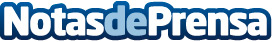 Un total de 122 centros sanitarios de toda España participarán en la III edición de los Premios BSHEn 2021 se han inscrito un 16% más de hospitales públicos y privados respecto a la pasada edición, que reunió a 105 centros sanitarios. Por segundo año consecutivo, los premios contarán con una categoría única de puntuación basada en la gestión económica de los centros sanitarios, siendo el único ranking que analiza dicho apartadoDatos de contacto:Premios BSH667656269Nota de prensa publicada en: https://www.notasdeprensa.es/un-total-de-122-centros-sanitarios-de-toda Categorias: Nacional Medicina Sociedad Premios Innovación Tecnológica http://www.notasdeprensa.es